No Parking/Tow Zones in effect - 5:00 AM to 7:00 AM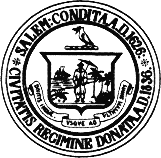 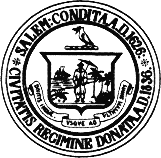 Please remember to move your car.Entrance corridors will be swept in March, May, June, July, August and September. Each street will be totally swept in two days on alternating sides of the street. Please refer to the temporary posted No Parking/Tow Zone signs and park your car accordingly so it will not be towed. Please take an extra minute to familiarize yourself with this schedule. In preparation for the first sweep of the season, the city will be blowing sidewalk debris from each corridor into the curb line before the sweeper arrives. ALL ENTRANCE CORRIDORS WILL BE POSTED AS NO PARKING/TOW ZONE AREAS -CARS MUST BE REMOVED ON YOUR SWEEP DAYOR THEY WILL BE TICKETED AND TOWED. There will be a concerted enforcement effort to keep cars off the street during posted sweeping times so that our street sweeping is effective. Please remember to move your car.(Please note: Certain weather conditions prohibit the use of the street sweepers: during moderate to heavy rainfall and extreme cold temperatures, sweepers will not be able to operate. Please check www.salem.com for weather related cancelled sweeps.)PLEASE SAVE THIS SCHEDULE FOR FUTURE REFERENCE